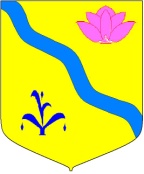 АДМИНИСТРАЦИЯ КИРОВСКОГО МУНИЦИПАЛЬНОГО РАЙОНА ПОСТАНОВЛЕНИЕ24.12.2020                                                 п.Кировский                                                       №444О внесении изменений в постановление администрации Кировского муниципального района от 27.01.2020 г. № 26 «Об утверждении административного регламента оказания муниципальной услуги «Подготовка аукциона по продаже земельного участка или аукциона на право заключения договора аренды земельного участка»В соответствии с Федеральным законом от 27.07.2010 г. № 210-ФЗ «Об организации предоставления государственных и муниципальных услуг», руководствуясь ст. 24 Устава Кировского муниципального района, утвержденного решением Думы Кировского муниципального района  от 08.07.2005 г. № 126 (в действующей редакции решения Думы Кировского муниципального района от 29.09.2020 г. № 2-НПА), администрация Кировского муниципального районаПОСТАНОВЛЯЕТ:  1. В связи с реализацией на территории Приморского края системы предоставления муниципальных услуг в электронном виде, пункт 18 административного регламента предоставления муниципальной услуги «Подготовка аукциона по продаже земельного участка или аукциона на право заключения договора аренды земельного участка», утвержденный постановлением администрации Кировского муниципального района от 27.01.2020 г. № 26, изложить в следующей редакции: «Организация предоставления муниципальной услуги осуществляется в том числе в электронном виде через Единый портал и (или) государственную информационную систему Приморского края «Региональный портал государственных и муниципальных услуг Приморского края».2. Руководителю аппарата администрации Кировского муниципального района Тыщенко Л.А.  разместить  на официальном  Интернет-сайте администрации Кировского муниципального района. 3. Контроль за исполнением данного постановления оставляю за собой. Глава Кировского муниципального района –глава администрации Кировскогомуниципального  района                                                                        И.И. ВотяковЛИСТ  СОГЛАСОВАНИЯ Проекта постановления администрации Кировского муниципального района О внесении изменений в постановление администрации Кировского муниципального района от 27.01.2020 г. № 26 «Об утверждении административного регламента оказания муниципальной услуги «Подготовка аукциона по продаже земельного участка или аукциона на право заключения договора аренды земельного участка»Распоряжение разослать: Общий отдел – 2, УМСАПЭ - 1 Специалист  отв. за  подготовку проекта _____________А.А. КругловаПередано в общий отдел _________________ 2020  г.Руководитель аппарата  __________________Л.А. Тыщенко Примечание: Общий отдел рассылает копии постановлений (распоряжений) в строгом соответствии со списком. Ответственность за качество указанного списка несет лично руководитель комитета, управления, отдела, внесшего проект распорядительного документа_____________ДолжностьФ.И.О.Дата поступления документа на согласованиеЗамечания,подписьДата согласованияНачальник Управления муниципальной  собственности, архитектуры и правовой экспертизы И.А. ШелковАнтикоррупционная  экспертиза 